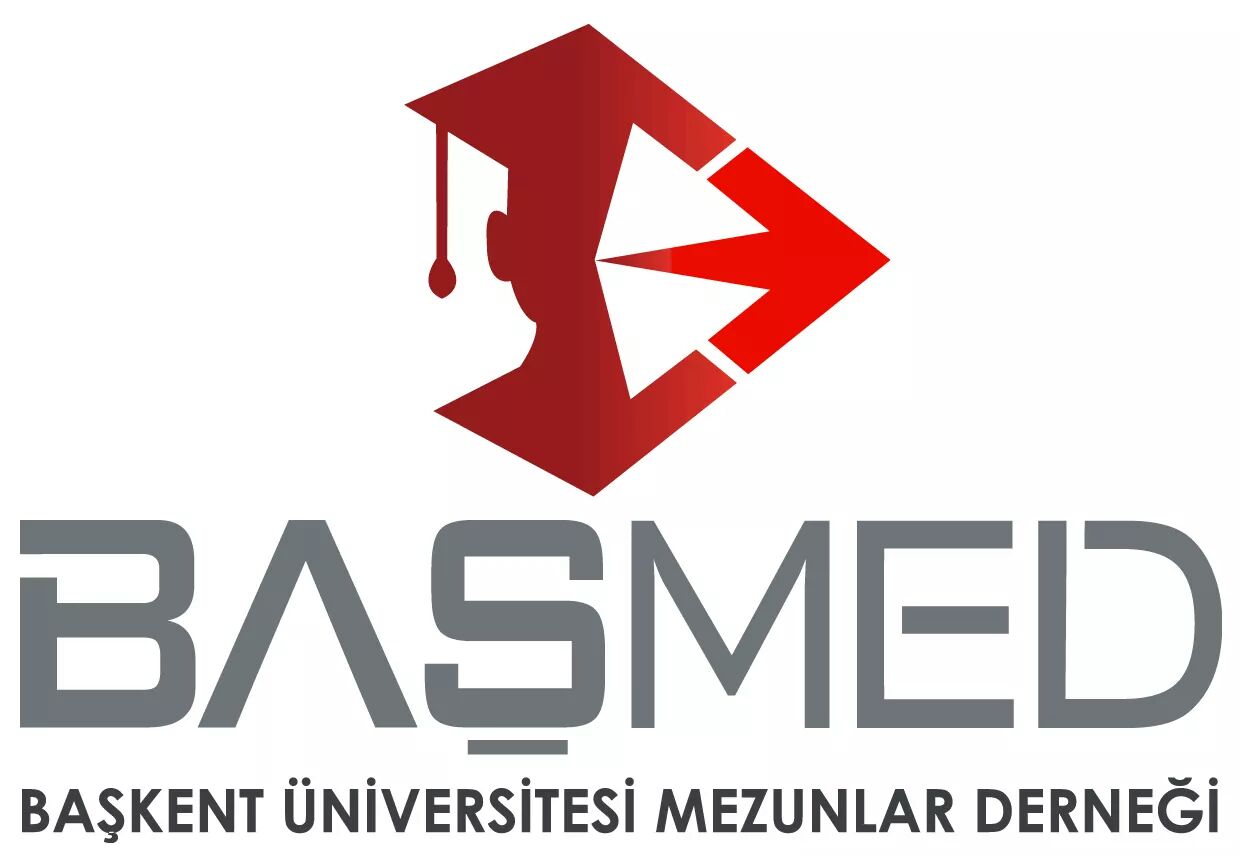 Projeme Destek Olur Musun ?PROJE BAŞVURU FORMUBÖLÜM.1 PROJE BİLGİLERİBÖLÜM.2 PROJE UYGULAMA TAKVİMİProje başından finaline kadar yapılacak tüm adımlar bu bölümde listelenecek.BÖLÜM.3 BÜTÇEProje süresince gerekli olan tüm ihtiyaçlar ve bütçeleri bu bölümde listelenecek.BÖLÜM.4 DİĞER Proje ile ilgili belirtmek istenilen diğer detaylar bu bölümde açıklanacak.BÖLÜM.5 İLETİŞİM BİLGİLERİBAŞVURU TARİHİ:TOPLULUK BAŞKANI 						PROJE KOODİNATÖRÜ  AD SOYAD / İMZA						    AD SOYAD / İMZATOPLULUK ADITOPLULUK BAŞKANIPROJE KOORDİNATÖRÜPROJENİN ADIPROJENİN AMACIPROJENİN HEDEF KİTLESİPROJENİN İÇERİĞİ (detaylı bir şekilde anlatınız) PROJE UYGULAMA TARİHİPROJE SÜRECİNDE YAPILACAKLAR LİSTESİETKİNLİK ADITARİHİHARCAMA KALEMLERİ (İHTİYAÇ LİSTESİ)TALEP EDİLEN TUTARIPROJE KOORDİNATÖRÜNÜNADI SOYADITC NOÖĞRENCİ NOTELEFON E-POSTA ADRESİ